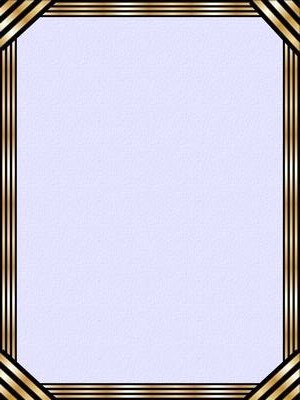 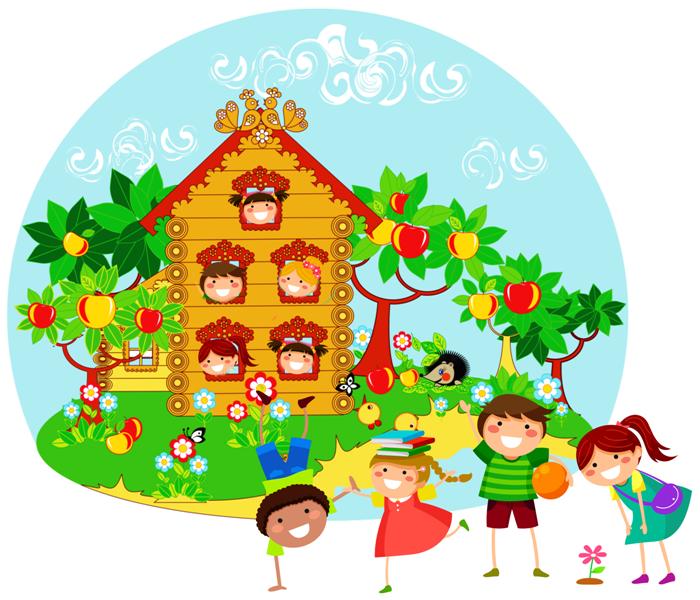     муниципальное бюджетное дошкольное образовательное учреждениедетский сад №16 «Теремок»            газета о жизни детей,воспитателей и родителейв детском саду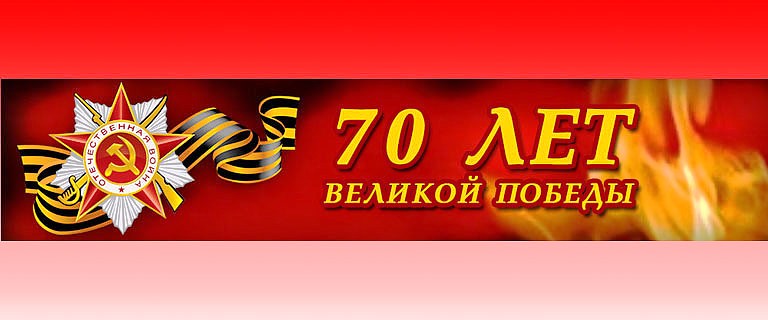     Этот Великий день – вечное напоминание о силе и мужестве, героизме наших бабушек и дедушек. Спасибо Вам, дорогие наши ветераны, за то, что когда-то вы рискнули своей жизнью, своим счастьем, своей судьбой ради будущего целой страны, ради будущего ваших потомков, ради всех нас. Мы помним тех, кто так и не вернулся с той ужасной войны, тех, кто так и не узнал, что Великая Победа наступила... 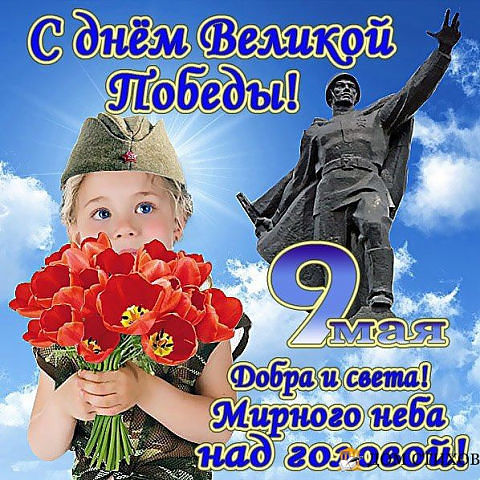 ВЕЧНАЯ ПАМЯТЬ ГЕРОЯМ! Боль утраты и огонь воспоминаний навсегда останутся с нами. Но тем ветеранам, чьи горячие сердца ещё бьются, хочется пожелать только ясного чистого неба, крепкого здоровья и не одинокой старости. Пусть Ваши внуки и правнуки будут достойным продолжением Вашего славного рода!Выпуск №9Как доступно рассказать детям о празднике День Победы.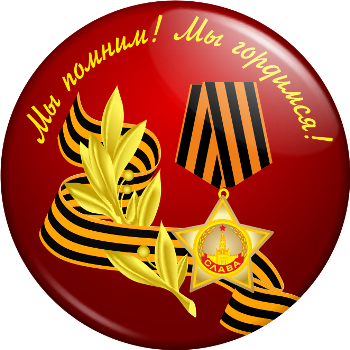 9 мая мы празднуем День Победы в Великой Отечественной войне. Дедушки и прадедушки, бабушки и прабабушки надевают ордена, идут на встречу со своими друзьями-ветеранами. Вместе они вспоминают, какими были годы войны.Вторая мировая война началась в 1939 году. Она охватила более 60 стран мира! В нашу страну она пришла страшным утром 22 июня 1941 года. Это было воскресенье, люди отдыхали, планировали свой выходной. Как вдруг громом ударила новость: «Началась война! Фашистская Германия без объявления войны начала наступление...» Все взрослые мужчины надели военную форму и отправились на фронт. Те, кто остался, пошли в партизаны, чтобы бороться с врагом в тылу. 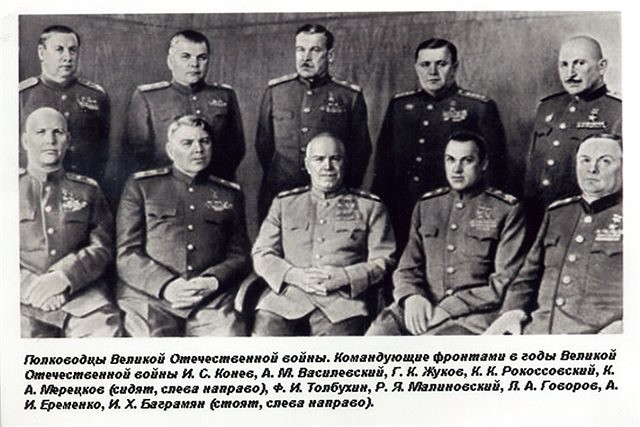 Долгие военные годы люди не могли жить спокойно. Каждый день приносил потери, настоящее горе. Более 60 миллионов человек не вернулись домой. Половина погибших — жители бывшего Советского Союза. Почти каждая семья потеряла дедушку, отца, брата или сестру...Дорогую цену заплатил русский, белорусский, украинский и другие народы СССР за участие в этой ужасной войне. Война не жалела ни стариков, ни детей.Нападающие издевались над жителями захваченных городов и сёл. Смело боролись наши воины с захватчиками. Не могли они простить сожжённые дома, разрушенные памятники национальной культуры. А ещё больнее им было за погибших родных и друзей. Не боялись солдаты ни голода, ни холода. Возможно, им тоже было страшно. Но мечта о победе, мирной жизни постоянно поддерживала их.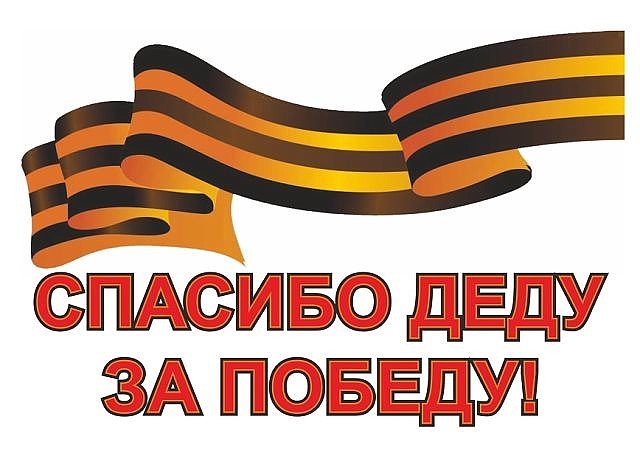 Шёл 1945 год. Великая Отечественная война против фашистских захватчиков приближалась к победному концу. Наши бойцы сражались, насколько хватало сил. Весной наша армия подошла к столице фашистской Германии — городу Берлину.Битва за Берлин продолжалась до 2 мая. Особенно отчаянным был штурм рейхстага, где собрались руководители Германии. 8 мая 1945 года представители немецкого верховного командования подписали акт об окончании войны. Враг сдался. День 9 мая стал Днём Победы, большим праздником всего человечества.Теперь в этот день обязательно расцветают миллионами цветов праздничные фейерверки. Ветеранов поздравляют, поют для них песни, читают стихи. К памятникам погибшим несут цветы. Помним всегда, что мир на земле — самая главная ценность.Чтобы история вошла в сердце детей, нужно им самим видеть, участвовать, слушать — тогда они тоже будут ПОНИМАТЬ историю своего народа, своей страны, своей семьи. И расскажут ее потом своим детям. Цепочка памяти — она и цепочка жизни.                   материал с сайта http://kladraz.ru/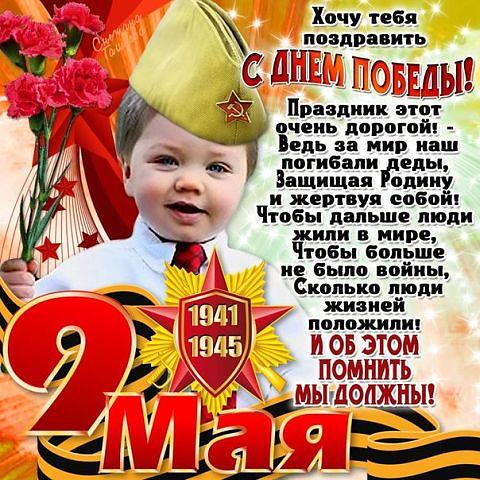 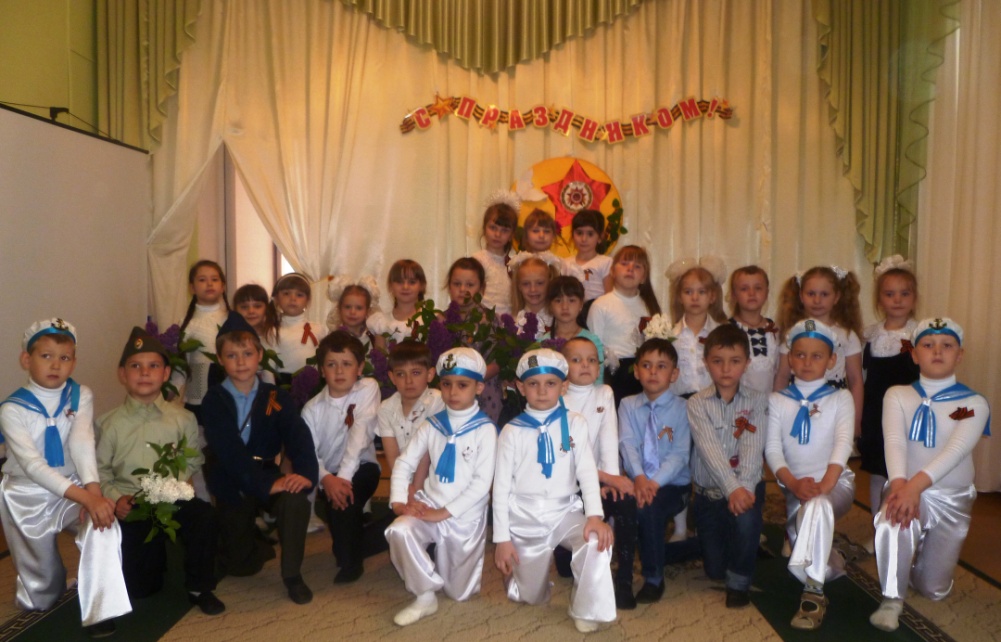 Каждый год - как в мае сорок пятом,Вся страна ликует и поёт.Каждый год – как в мае сорок пятом,                                                    Радость с болью рядышком идёт.Чтоб о той весне мы не забыли,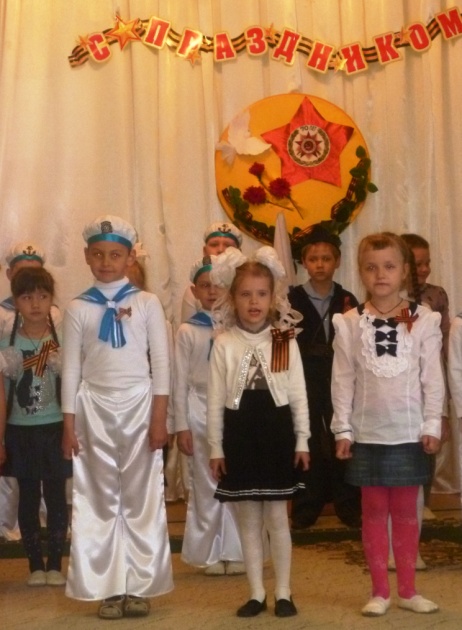 О героях, страшных тех боях.Чтобы память поколенья сохранили, Расскажите детям с гордостью в словах.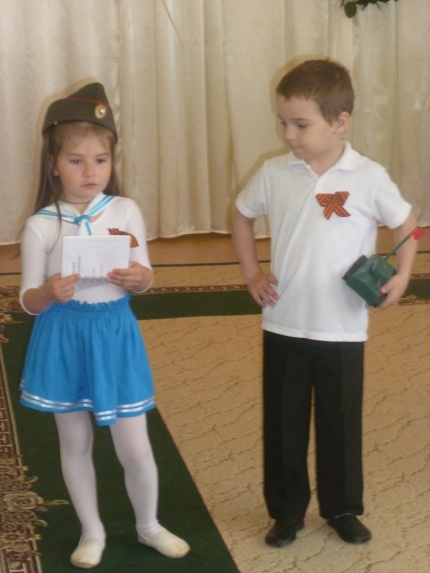 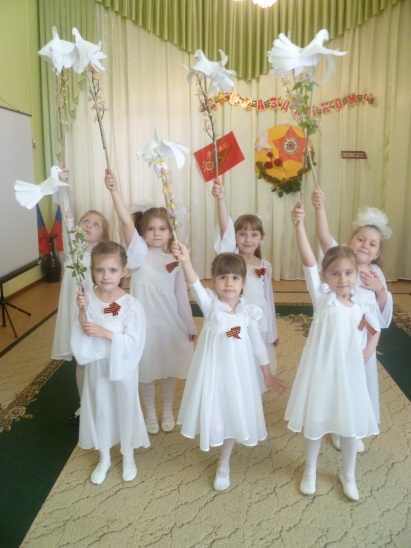 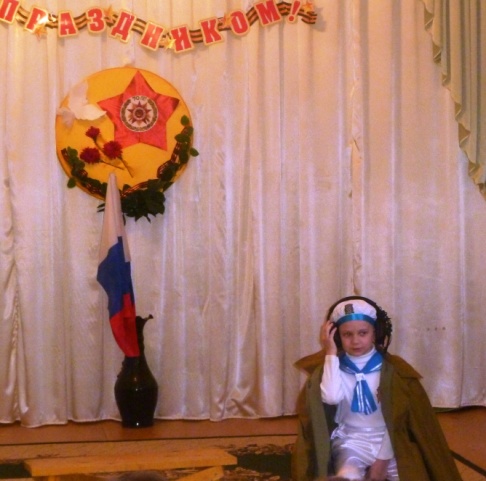 О бесстрашных наших ветеранах,Что совсем мальчишками сражались на фронтах.Пусть они в своих стихах и песняхОбразы героев сохранят!О девчонках юных расскажите,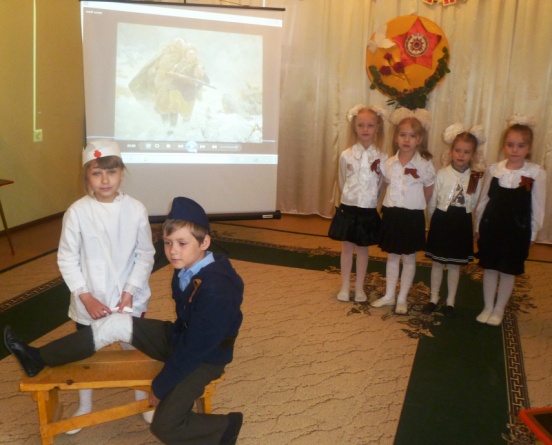 Что, себя не помня, день и ночь,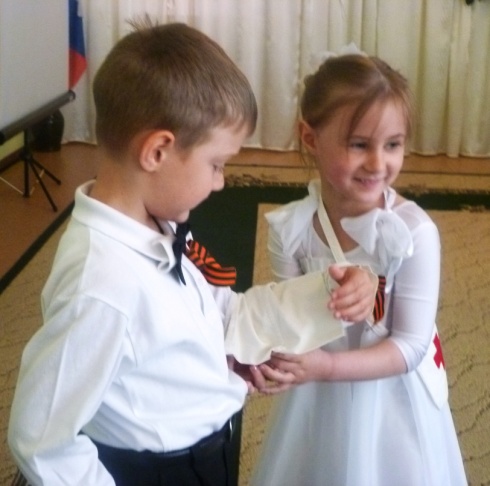 Раненых в госпиталях лечили,Чтобы, каждый из спасённых, выжить смог!Пусть пройдут ребята дружным строем,Как тогда деды на фронт ушли.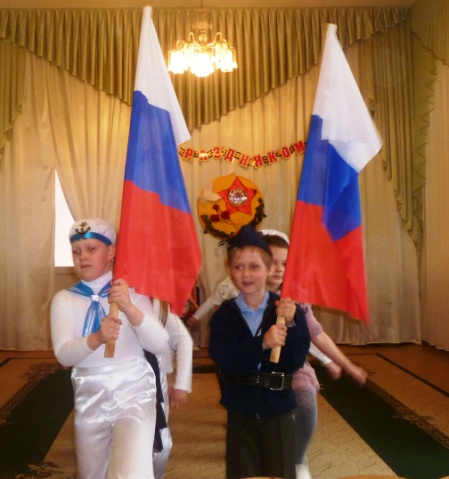 Пусть попробуют чуть-чуточку, немного,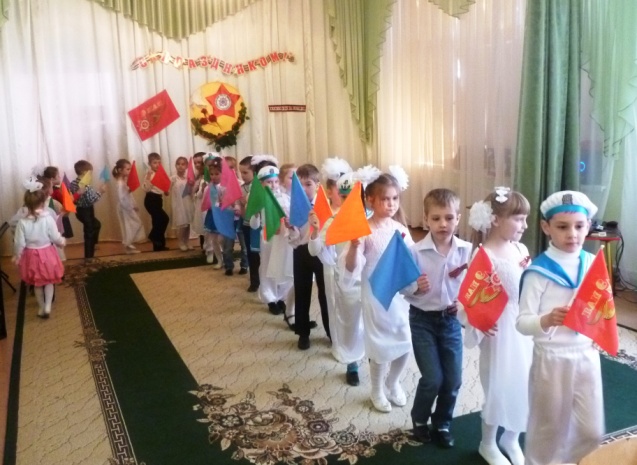 Испытания, что были там, пройти.                          И ещё, конечно, расскажитеИм о том, как ликовал народ!И о том, как на развалинах РейхстагаРусского плясал солдат Федот!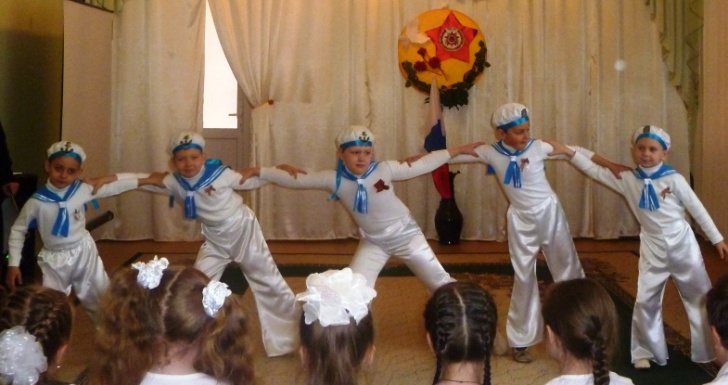 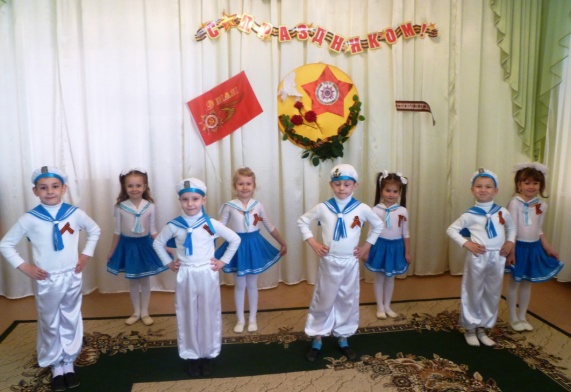 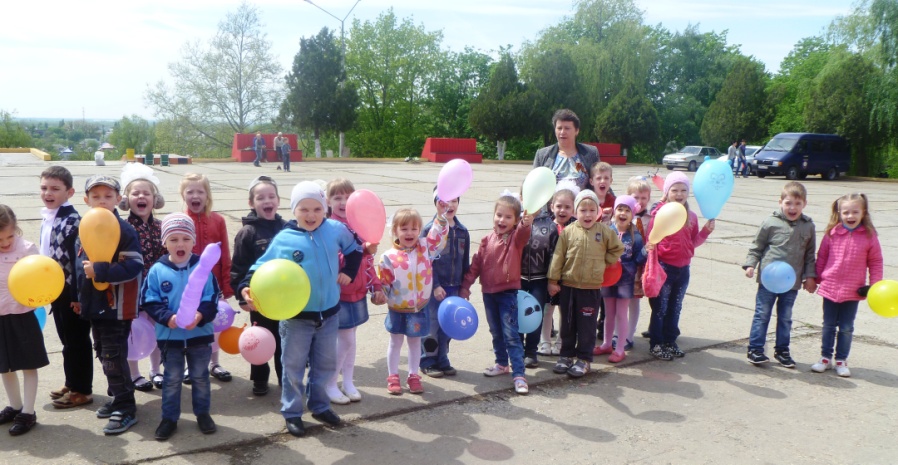 Расскажите им всю правду, не таите,Пусть навек в их души западёт,Всё - о чём вы с ними говорите.Пусть ВОЙНА к нам больше не придёт!!!            Муз. руководитель Резанова О.И.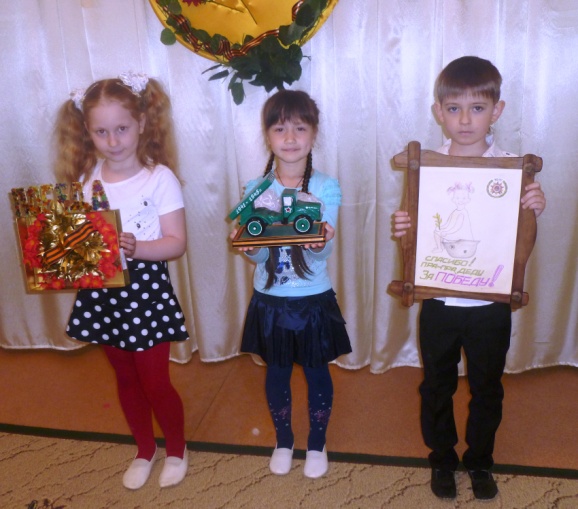 «Ребенку  нечего  отрицать,ему нужна положительная пища, кормить его ненавистью, отчаянием и презрением может только человек, не понимающий потребностей детства». 
                                             К.Ушинский          Чувство патриотизма так многогранно по своему содержанию, что не может быть определено несколькими словами.   Крылатая фраза: «Все начинается с детства»- как нельзя больше относиться к данному вопросу. Задумываясь об истоках патриотических чувств, мы всегда обращаемся к впечатлениям детства: это и дерево под окном, и родные напевы. 
          С младенчества ребенок слышит родную речь. Песни матери, сказки открывают ему глаза в мир, эмоционально окрашивают настоящее, вселяют надежду и веру в добро, которое несут нам сказочные герои: Василиса Прекрасная, Илья Муромец, Иван Царевич. Сказки волнуют, увлекают ребенка, заставляют его плакать и смеяться, показывают ему, что народ считает самым главным богатством – трудолюбие, дружбу, взаимопомощь          При воспитании патриотических чувств очень важно поддерживать в детях интерес к событиям и явлениям общественной жизни, беседовать с ними о том, что их интересует. Принято считать, что воспитание у детей патриотических чувств происходит в следующей последовательности: сначала воспитывается любовь к родителям, родному дому, детскому саду, затем к городу, ко всей стране. Однако неверно полагать, что воспитывая любовь к родителям, мы уже тем самым воспитываем любовь к Родине.                                                                                                                                                                                    Неизменно живет в народе традиция чтить память погибших воинов. Много памятников и обелисков на нашей земле.   Дети тоже должны знать об этих страшных страницах нашей истории.  Пусть он поплачет, слушая рассказ о мальчике, которого фашисты повесили на глазах у матери, о солдате, который с последней гранатой бросился под фашистский танк.         Одна из граней патриотизма – отношение к трудящемуся человеку. Мысль о том, что все создано трудом, руками человека, что труд приносит радость, счастье и богатство стране, должна как можно раньше зародиться в сознании ребенка.   Героизм волнует и притягивает к себе ребенка, рождает стремление к подражанию. Читая детям рассказ, стихотворение, важно своими интонациями, логическими ударениями передать кульминационные моменты в произведении, заставить их волноваться и радоваться. Беседовать после чтения, надо с большой осторожностью, чтобы не разрушить, а укрепить эмоциональное воздействие.                                                            Ст. воспитатель Устименко Н.А.